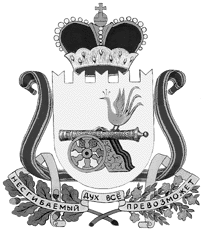 администрация ВЯЗЬМА - БРЯНСКОГО СЕЛЬСКОГО ПОСЕЛЕНИЯ ВЯЗЕМСКОГО РАЙОНА смоленской областир а с п о р я ж е Н И Еот 26.04.2019№ 67-рВ соответствии с пунктом 5 главы 2 Правил предоставления коммунальных услуг гражданам, утвержденных Постановлением Правительства Российской Федерации от 06.05.2011 № 354, в связи с установившейся среднесуточной температурой воздуха выше + 8 С, в течение 5 суток подряд:1. Завершить с30 апреля 2019 года отопительный период 2018/2019 года на территории Вязьма - Брянского сельского поселения Вяземского района Смоленской области.2. Настоящее распоряжение обнародовать на информационном стенде Администрации Вязьма - Брянского сельского поселения Вяземского района Смоленской области и разместить на официальном сайте Администрации Вязьма - Брянского сельского поселения Вяземского района Смоленской области в информационно-телекоммуникационной сети «Интернет» (http://вязьма-брянская.рф/).Главамуниципального образованияВязьма - Брянского сельского поселенияВяземского района  Смоленской области                                     В.П. ШайтороваОб окончании отопительного периода 2018/2019 года на территории Вязьма - Брянского сельского поселения Вяземского района Смоленской области